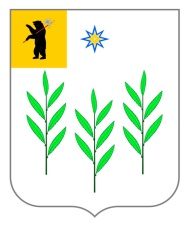 АДМИНИСТРАЦИЯИВНЯКОВСКОГО СЕЛЬСКОГО ПОСЕЛЕНИЯЯрославского муниципального районаЯрославской областиПОСТАНОВЛЕНИЕО назначении ответственныхза направление сведений в реестр лиц, уволенных в связи с утратой доверияВ соответствии со статьей 15 Федерального закона от 25 декабря 2008 года № 273-ФЗ «О противодействии коррупции», постановлением Правительства Российской Федерации от 5 марта 2018 г. № 228 «О реестре лиц, уволенных в связи с утратой доверия», Администрация Ивняковского сельского поселения Ярославского муниципального района Ярославской области ПОСТАНОВЛЯЕТ:1. Определить юриста Муниципального учреждения «Комплексный центр развития поселения» Ивняковского сельского поселения Ярославского муниципального района Ярославской области, ответственным за направление сведений в управление по противодействию коррупции Правительства Ярославской области в соответствии с Положением о реестре лиц, уволенных в связи с утратой доверия, утвержденным постановлением Правительства Российской Федерации от 5 марта 2018 г. № 228 «О реестре лиц, уволенных в связи с утратой доверия», для включения указанных сведений в реестр и их исключения из реестра.2. Контроль за исполнением постановления оставляю за собой.3. Постановление вступает в силу со дня подписания.Глава Ивняковского                                                                  И.И. Цуренковасельского поселения Ярославского муниципального района Ярославской области                                                                 от 23.04.2018 года                                                         №  72